Makine ve Metal Teknolojileri Yılsonu SergisiÜniversitemiz Gümüşova Meslek Yüksekokulu Kaynak Teknolojisi ve Makine Resim Konstrüksiyon Programlarının ortaklaşa düzenlediği Makine ve Metal Teknolojileri Yılsonu Sergisi’nin açılışı, Gümüşova Belediyesi açık hava sahnesinde gerçekleştirildi.Öğrencilerimizin tasarladığı ve yüzde 80 oranında geri dönüşüm malzemelerinden üretilen ürünler, katma değeri olan süs eşyalarına ve mobilyalara dönüştürülerek ziyaretçilerin beğenisine sunuldu. Halka açık olarak düzenlenen sergiye yoğun ilgi gösteren ziyaretçiler, öğrencilerimizin tasarladığı ürünleri beğeniyle inceledi.Sergi Düzenleme Sorumlusu ve Kaynak Teknolojisi Öğr. Gör. Şenol Şirin, Öğr. Gör. Dr. Sıtkı Akıncıoğlu ile birlikte sergiyi organize ettiklerini belirterek kısıtlı imkanlarla gerçekleştirdikleri serginin, geleneksel hale getirileceğini ve önümüzdeki yıl daha çok ses getireceği beklentisini dile getirdi.Makine ve Metal Teknolojileri Yılsonu Sergisi’nin öğrencilerimizin ufkunun açılması adına çok yararlı bir etkinlik olduğunu nitelendiren Öğr. Gör. Şenol Şirin, sergiye emek veren Üniversitemiz Gümüşova Meslek Yüksekokulu Yönetimine, Gümüşova Belediyesi’ne, Bölüm Başkanı Öğr. Gör. Dr. Harun Gül’e, Yüksekokulumuz öğretim elemanlarına, öğrencilerine ve desteklerinden dolayı Röder Yapı Sistemleri firmasına teşekkür etti.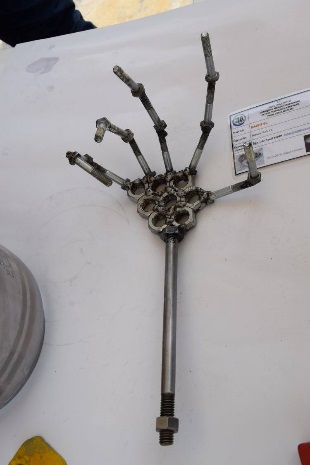 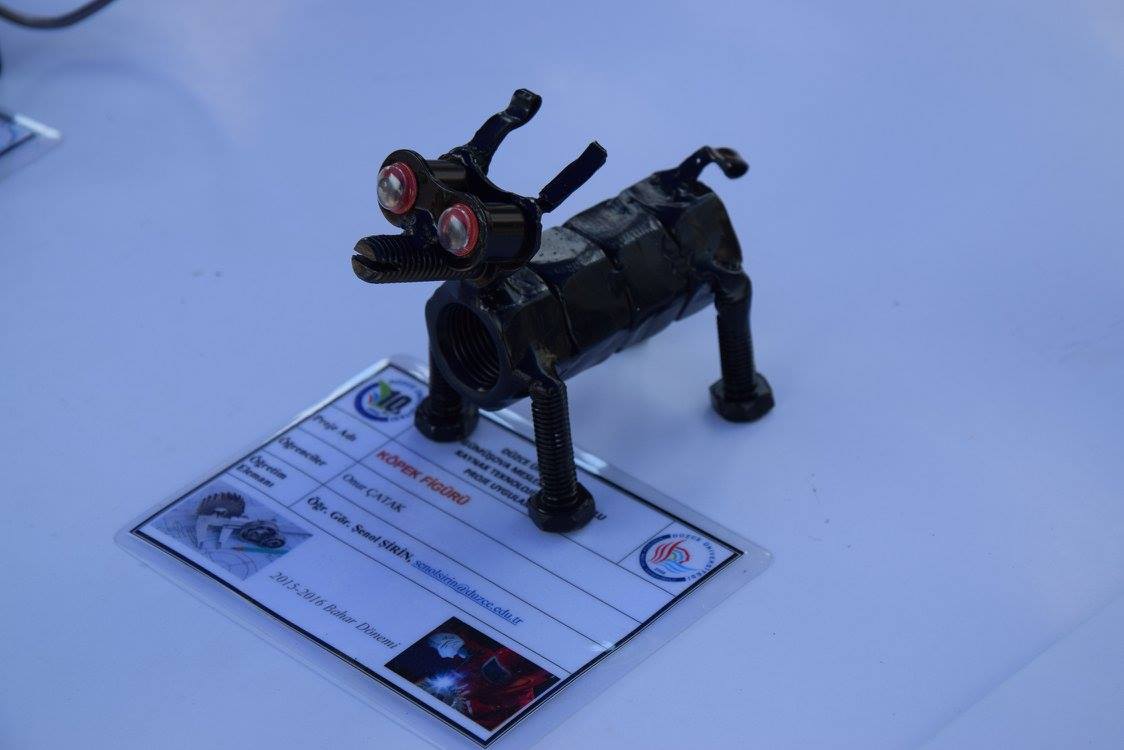 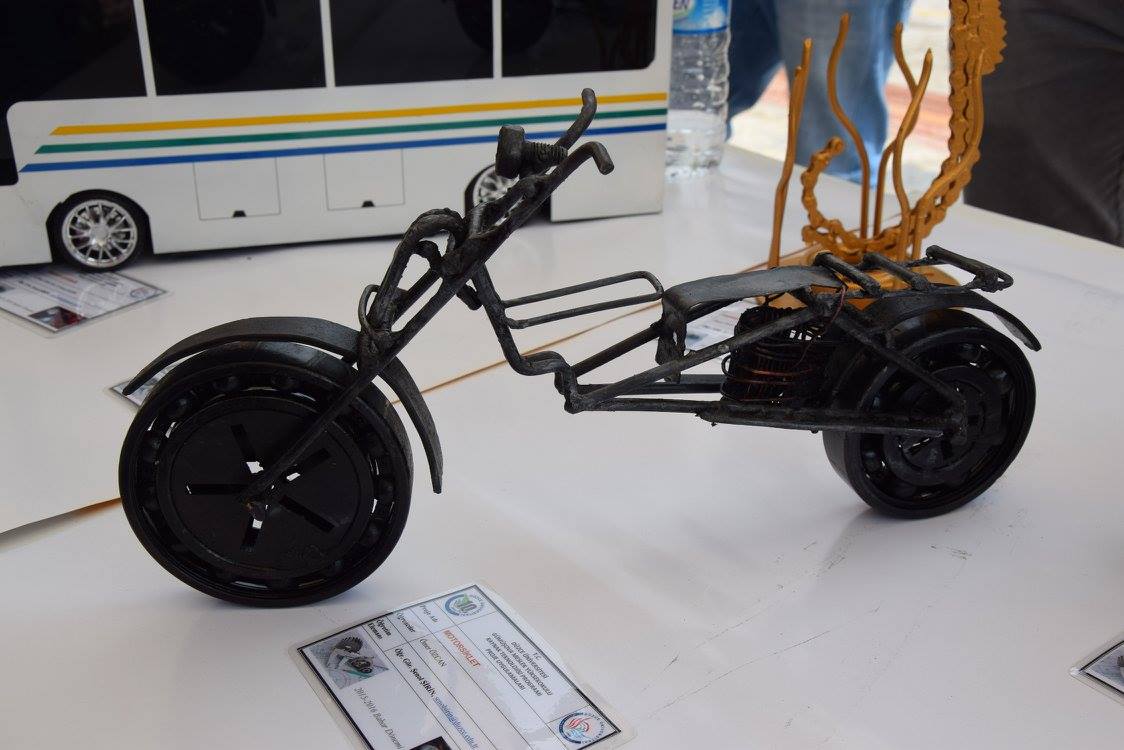 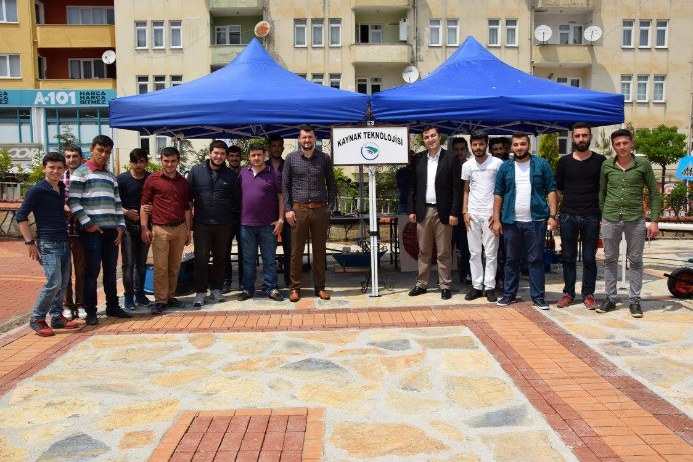 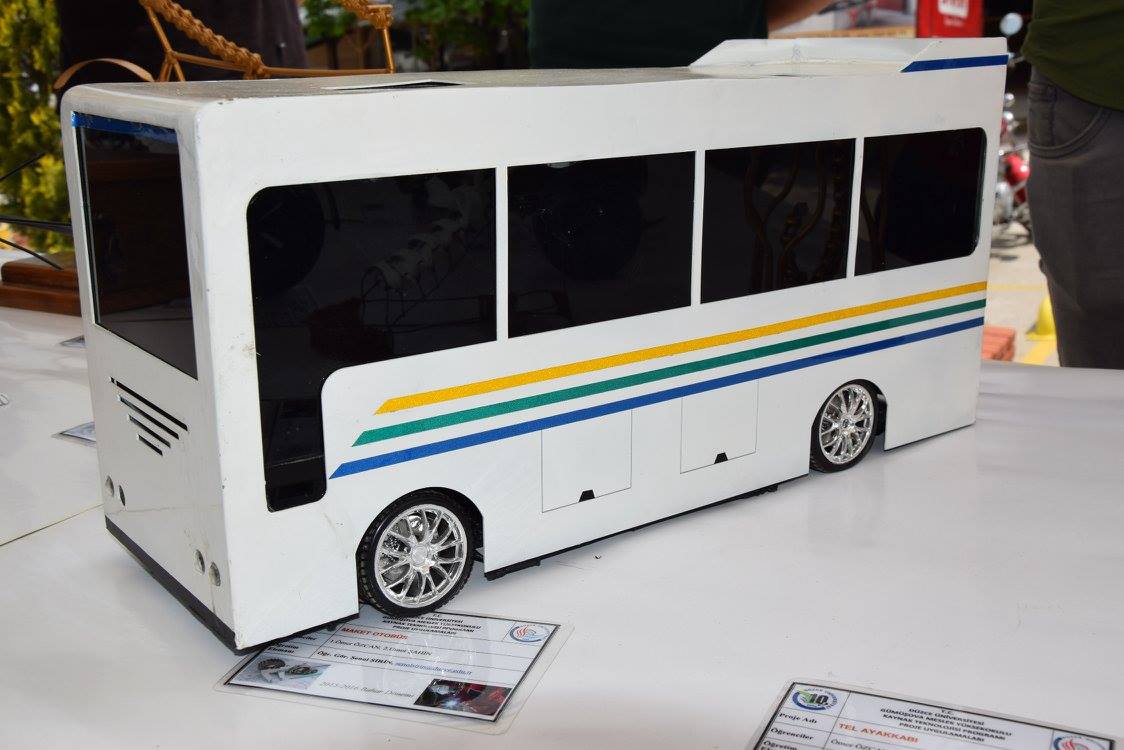 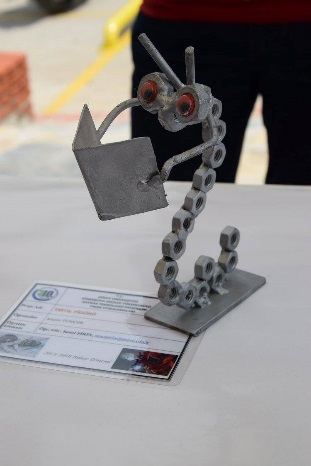 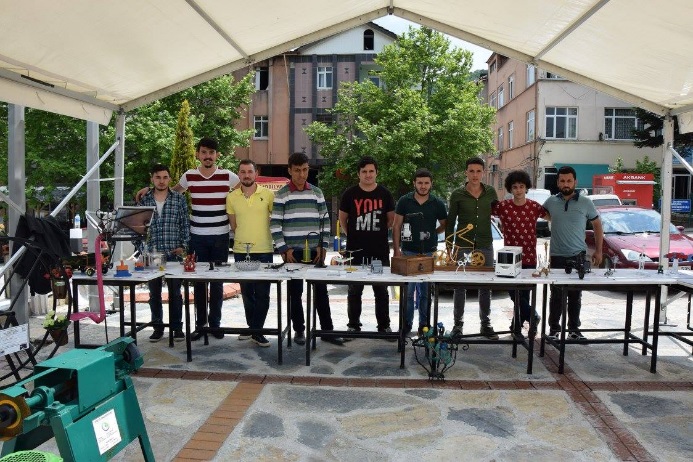 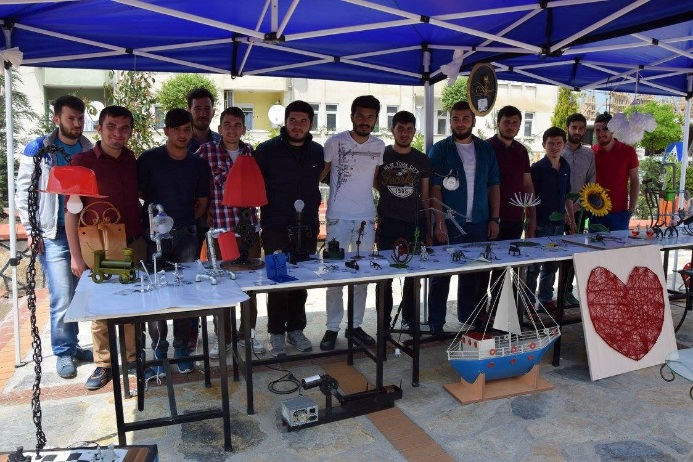 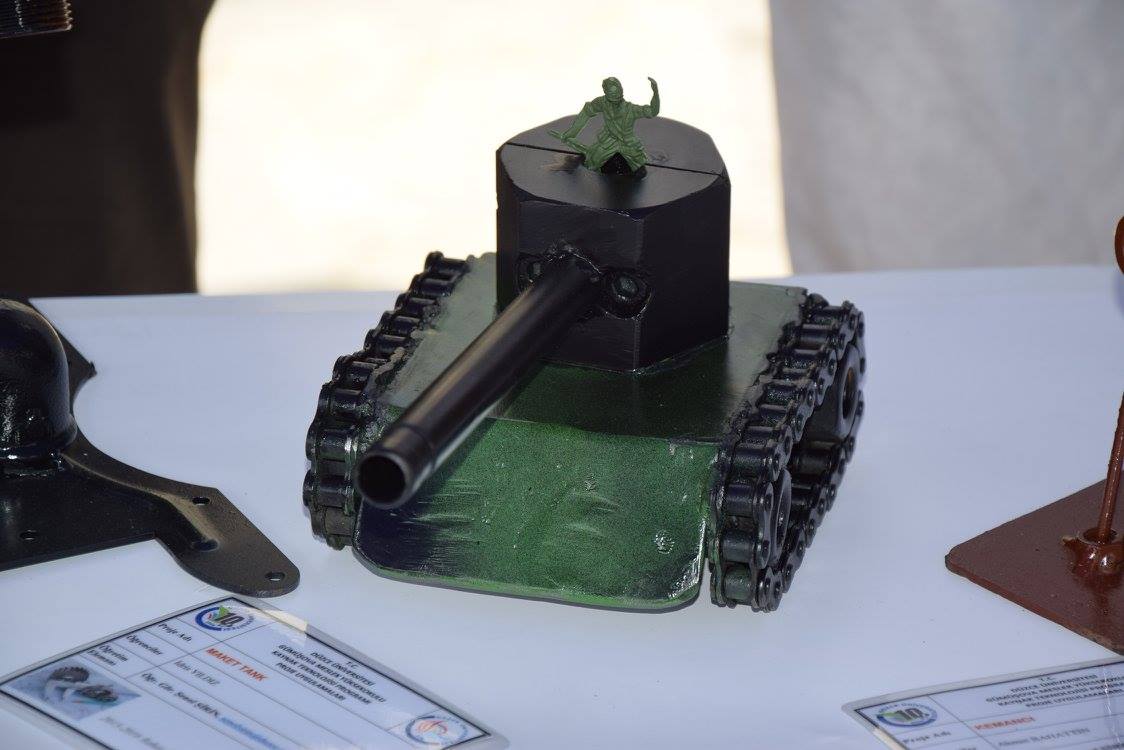 